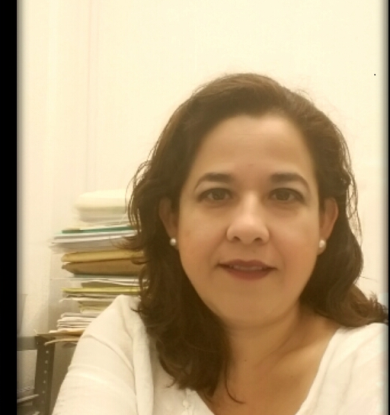 Nombre: Martha Eugenia Amaro RíosCargo: Visitadora de la Dirección General de NotariasÁrea de Adscripción: Dirección General de NotariasN° de empleado: 7786Nivel: 600Profesión: Lic. En Derecho – Trunca 